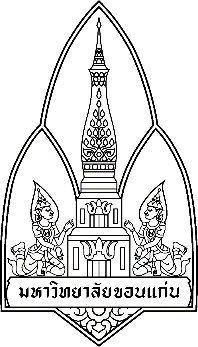 ประกาศคณะศึกษาศาสตร์(ฉบับที่          /2562)เรื่อง  ประกาศรายชื่อบุคลากรดีเด่นเป็น “ศรีบัวแก้ว”  คณะศึกษาศาสตร์  มหาวิทยาลัยขอนแก่นประจำปี พ.ศ. 2560 และพ.ศ. 2561 ...........................            ตามคำสั่งคณะศึกษาศาสตร์ ที่ 171/2559 ลงวันที่ 31 สิงหาคม พ.ศ. 2559	 ได้แต่งตั้งคณะกรรมการดำเนินโครงการคัดเลือกและรับรางวัลสำหรับบุคลากรคณะศึกษาศาสตร์ มหาวิทยาลัยขอนแก่น เป็น  
“ศรีบัวแก้ว” โดยมีวัตถุประสงค์เพื่อเน้นในเรื่อง “จิตบริการนำมาสู่ความสำเร็จขององค์กร”  ด้วยการกระตุ้นและเสริมแรงให้บุคลากรสายสนับสนุนคณะศึกษาศาสตร์ ที่น่าเป็นตัวอย่างให้ผู้อื่นได้เรียนรู้และปฏิบัติตามและเพื่อยกย่องเชิดชูเกียรติ ประกาศเกียรติคุณเป็นบุคคลดีเด่นนั้น             บัดนี้  คณะกรรมการพิจารณาคัดเลือกบุคลากรดีเด่น ได้ดำเนินการพิจารณาคัดเลือกบุคลากรดีเด่น
เป็น“ศรีบัวแก้ว” ที่ได้รับการเสนอชื่อจากที่ประชุมบุคลากรสายสนับสนุนคณะศึกษาศาสตร์ และผ่านความเห็นชอบจากที่ประชุมคณะกรรมการดำเนินโครงการคัดเลือกและรับรางวัลสำหรับบุคลากรคณะศึกษาศาสตร์เป็น
“ศรีบัวแก้ว” เมื่อวันที่ 27 พฤษภาคม พ.ศ. 2562               ฉะนั้น อาศัยอำนาจตามความในมาตรา 40 ในส่วนงานตามมาตรา 9 และมาตรา 85 แห่งพระราชบัญญัติมหาวิทยาลัยขอนแก่น พ.ศ. 2558 และคำสั่งมหาวิทยาลัยขอนแก่นที่ 5161/2558 ลงวันที่ 28 กรกฎาคม 2558  เรื่อง การมอบอำนาจให้ปฏิบัติการแทน จึงประกาศผลการพิจารณาคัดเลือกบุคลากรดีเด่น ประจำปี พ.ศ. 2560 และพ.ศ. 2561  ตามรายละเอียดดังนี้ :               1.รางวัลบุคลากรดีเด่นเป็น “ศรีบัวแก้ว” ประจำปี พ.ศ. 2560 ได้แก่ นางสาวมัทนา  บัวศรี  ตำแหน่งนักวิเคราะห์นโยบายและแผน  ปฏิบัติการ  สังกัดงานแผนและสารสนเทศ                2.รางวัลบุคลากรดีเด่นเป็น “ศรีบัวแก้ว” ประจำปี 2561 ได้แก่ นางพอใจ  รัตติสร้อย  ตำแหน่งนักวิชาการเงินและบัญชี ชำนาญการ   สังกัดงานคลังและพัสดุ               อนึ่ง คณะศึกษาศาสตร์  จะได้จัดมอบรางวัลบุคลากรดีเด่นเป็น “ศรีบัวแก้ว” ดังกล่าว
ขึ้นในวันที่  6 มิถุนายน  2562  ณ ห้อง 1507 ชั้น 5 คณะศึกษาศาสตร์ มหาวิทยาลัยขอนแก่น                ประกาศ ณ วันที่        มิถุนายน พ.ศ. 2562      